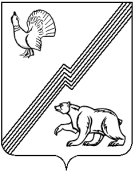 АДМИНИСТРАЦИЯ ГОРОДА ЮГОРСКАХанты-Мансийского автономного округа – Югры ПОСТАНОВЛЕНИЕот 09 октября 2018 года									         № 2757О признании утратившим силу постановления главы города Югорска от 30.01.2007 № 120 «Об установлении порядка согласования производственных программ организации коммунального комплекса»В соответствии с Федеральным законом от 24.06.1998 № 89-ФЗ «Об отходах производства и потребления» (с изменениями), с Федеральным законом от 07.12.2011 № 416-ФЗ «О водоснабжении и водоотведении»:1. Признать утратившим силу постановление главы города Югорска от 30.01.2007 № 120 «Об установлении порядка согласования производственных программ организации коммунального комплекса».2. Опубликовать постановление в официальном печатном издании города Югорска                  и разместить на официальном сайте органов местного самоуправления города Югорска.3. Настоящее постановление вступает в силу после его официального опубликования. Глава города Югорска							                     А.В. БородкинИсполнитель:                                                                                                               _______________                                                                               (подпись, Ф.И.О., должность)Отпечатала: К.Ф. ПоповаМашинистка 1 категории МКУ «СООМС»Электронный вариант